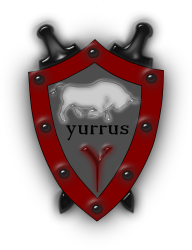 ЮРИСТ ФУРМАН РУСЛАН ВІКТОРОВИЧ____________________________________________________________________м. Хмельницький, тел. 067-380-91-80, тел. 063-315-00-29Е-mail:ask@yurrus.com.ua, http://www.yurrus.com.uaВАРТІСТЬ ЮРИДИЧНИХ ПОСЛУГЮРИДИЧНА ОСОБА (ТОВ, ПП)ДОДАТОК ДО РОЗДІЛУ «РЕЄСТРАЦІЯ ЮРИДИЧНОЇ ОСОБИ»Вартість юридичних послуг по реєстрації ін. видів юридичних осіб.Вартість послуги уточнюйте у юриста, замовивши «Розрахунок послуги» на ask@yurrus.com.uaРеєстраціяНаселений пунктВартість, грн.Вартість, грн.Реєстраціям. Хмельницький1200,00 + 150,00 за кожного додаткового учасника1200,00 + 150,00 за кожного додаткового учасникаРеєстраціяПоза м. Хмельницьким (до 50 км.) : Деражня, Красилів, Старокостянтинів, Ярмолинці1680,00 + 150,00 за кожного додаткового учасника1680,00 + 150,00 за кожного додаткового учасникаРеєстраціяПоза м. Хмельницьким (понад 50 км.): Білогір’я, Віньківці, Волочиськ, Городок, Дунаївці, Ізяслав, Кам’янець-Подільський, Летичів, Нетішин, Нова Ушиця, Полонне, Славута, Стара Синява, Теофіполь, Чемерівці, Шепетівка1920,00 + 150,00 за кожного додаткового учасника1920,00 + 150,00 за кожного додаткового учасникаРеєстраціяВ іншій області України2500,00+ 150,00 за кожного додаткового учасника2500,00+ 150,00 за кожного додаткового учасникаЗміним. ХмельницькийДиректора700,00Зміним. ХмельницькийЗасновників800,00Зміним. ХмельницькийЮридичної адреси900,00Зміним. ХмельницькийНазви1000,00Зміним. ХмельницькийКВЕД-ів400,00ЗміниПоза м. Хмельницьким (до 50 км.) : Деражня, Красилів, Старокостянтинів, ЯрмолинціДиректора980,00ЗміниПоза м. Хмельницьким (до 50 км.) : Деражня, Красилів, Старокостянтинів, ЯрмолинціЗасновників1120,00ЗміниПоза м. Хмельницьким (до 50 км.) : Деражня, Красилів, Старокостянтинів, ЯрмолинціЮридичної адреси1260,00ЗміниПоза м. Хмельницьким (до 50 км.) : Деражня, Красилів, Старокостянтинів, ЯрмолинціНазви1400,00ЗміниПоза м. Хмельницьким (до 50 км.) : Деражня, Красилів, Старокостянтинів, ЯрмолинціКВЕД-ів560,00ЗміниПоза м. Хмельницьким (понад 50 км.): Білогір’я, Віньківці, Волочиськ, Городок, Дунаївці, Ізяслав, Кам’янець-Подільський, Летичів, Нетішин, Нова Ушиця, Полонне, Славута, Стара Синява, Теофіполь, Чемерівці, ШепетівкаДиректора1120,00ЗміниПоза м. Хмельницьким (понад 50 км.): Білогір’я, Віньківці, Волочиськ, Городок, Дунаївці, Ізяслав, Кам’янець-Подільський, Летичів, Нетішин, Нова Ушиця, Полонне, Славута, Стара Синява, Теофіполь, Чемерівці, ШепетівкаЗасновників1280,00ЗміниПоза м. Хмельницьким (понад 50 км.): Білогір’я, Віньківці, Волочиськ, Городок, Дунаївці, Ізяслав, Кам’янець-Подільський, Летичів, Нетішин, Нова Ушиця, Полонне, Славута, Стара Синява, Теофіполь, Чемерівці, ШепетівкаЮридичної адреси1440,00ЗміниПоза м. Хмельницьким (понад 50 км.): Білогір’я, Віньківці, Волочиськ, Городок, Дунаївці, Ізяслав, Кам’янець-Подільський, Летичів, Нетішин, Нова Ушиця, Полонне, Славута, Стара Синява, Теофіполь, Чемерівці, ШепетівкаНазви1600,00ЗміниПоза м. Хмельницьким (понад 50 км.): Білогір’я, Віньківці, Волочиськ, Городок, Дунаївці, Ізяслав, Кам’янець-Подільський, Летичів, Нетішин, Нова Ушиця, Полонне, Славута, Стара Синява, Теофіполь, Чемерівці, ШепетівкаКВЕД-ів640,00ЗміниВ іншій області УкраїниДиректора1400,00ЗміниВ іншій області УкраїниЗасновників1600,00ЗміниВ іншій області УкраїниЮридичної адреси1800,00ЗміниВ іншій області УкраїниНазви2000,00ЗміниВ іншій області УкраїниКВЕД-ів800,00Ліквідація (припинення)м. ХмельницькийВід 4000,00Від 4000,00Ліквідація (припинення)Поза м. Хмельницьким (до 50 км.) : Деражня, Красилів, Старокостянтинів, ЯрмолинціВід 5600,00Від 5600,00Ліквідація (припинення)Поза м. Хмельницьким (понад 50 км.): Білогір’я, Віньківці, Волочиськ, Городок, Дунаївці, Ізяслав, Кам’янець-Подільський, Летичів, Нетішин, Нова Ушиця, Полонне, Славута, Стара Синява, Теофіполь, Чемерівці, ШепетівкаВід 6400,00Від 6400,00Ліквідація (припинення)В іншій області УкраїниВід 8000,00Від 8000,00Додаткові послуги до реєстрації юридичної особи (ТОВ, ПП)Реєстрація платником ПДВм. Хмельницький500,00Додаткові послуги до реєстрації юридичної особи (ТОВ, ПП)Реєстрація платником ПДВПоза м. Хмельницьким (до 50 км.) : Деражня, Красилів, Старокостянтинів, Ярмолинці800,00Додаткові послуги до реєстрації юридичної особи (ТОВ, ПП)Реєстрація платником ПДВПоза м. Хмельницьким (понад 50 км.): Білогір’я, Віньківці, Волочиськ, Городок, Дунаївці, Ізяслав, Кам’янець-Подільський, Летичів, Нетішин, Нова Ушиця, Полонне, Славута, Стара Синява, Теофіполь, Чемерівці, Шепетівка1000,00Додаткові послуги до реєстрації юридичної особи (ТОВ, ПП)Реєстрація платником ПДВВ іншій області України1300,00Додаткові послуги до реєстрації юридичної особи (ТОВ, ПП)Реєстрація платником ЄПм. Хмельницький500,00Додаткові послуги до реєстрації юридичної особи (ТОВ, ПП)Реєстрація платником ЄППоза м. Хмельницьким (до 50 км.) : Деражня, Красилів, Старокостянтинів, Ярмолинці800,00Додаткові послуги до реєстрації юридичної особи (ТОВ, ПП)Реєстрація платником ЄППоза м. Хмельницьким (понад 50 км.): Білогір’я, Віньківці, Волочиськ, Городок, Дунаївці, Ізяслав, Кам’янець-Подільський, Летичів, Нетішин, Нова Ушиця, Полонне, Славута, Стара Синява, Теофіполь, Чемерівці, Шепетівка1000,00Додаткові послуги до реєстрації юридичної особи (ТОВ, ПП)Реєстрація платником ЄПВ іншій області України1300,00Додаткові послуги до реєстрації юридичної особи (ТОВ, ПП)Відкриття рахунку в банкум. Хмельницький500,00Додаткові послуги до реєстрації юридичної особи (ТОВ, ПП)Відкриття рахунку в банкуПоза м. Хмельницьким (до 50 км.) : Деражня, Красилів, Старокостянтинів, Ярмолинці800,00Додаткові послуги до реєстрації юридичної особи (ТОВ, ПП)Відкриття рахунку в банкуПоза м. Хмельницьким (понад 50 км.): Білогір’я, Віньківці, Волочиськ, Городок, Дунаївці, Ізяслав, Кам’янець-Подільський, Летичів, Нетішин, Нова Ушиця, Полонне, Славута, Стара Синява, Теофіполь, Чемерівці, Шепетівка1000,00Додаткові послуги до реєстрації юридичної особи (ТОВ, ПП)Відкриття рахунку в банкуВ іншій області України1300,00Додаткові послуги до реєстрації юридичної особи (ТОВ, ПП)Виготовлення печатким. Хмельницький400,00Додаткові послуги до реєстрації юридичної особи (ТОВ, ПП)Виготовлення печаткиПоза м. Хмельницьким (до 50 км.) : Деражня, Красилів, Старокостянтинів, Ярмолинці400,00Додаткові послуги до реєстрації юридичної особи (ТОВ, ПП)Виготовлення печаткиПоза м. Хмельницьким (понад 50 км.): Білогір’я, Віньківці, Волочиськ, Городок, Дунаївці, Ізяслав, Кам’янець-Подільський, Летичів, Нетішин, Нова Ушиця, Полонне, Славута, Стара Синява, Теофіполь, Чемерівці, Шепетівка400,00Додаткові послуги до реєстрації юридичної особи (ТОВ, ПП)Виготовлення печаткиВ іншій області України400,00НайменуванняСтрок, р.д.Вартість, грн.Приватне підприємство5-101200,00Товариство з обмеженою відповідальністю5-101200,00Повне товариство (ломбарди)Від 102300,00Командитне товариствоВід 102300,00Приватне акціонерне товариствоВід 305000,00Публічне акціонерне товариствоВід 308000,00Місцева громадська організація40-606500,00Всеукраїнська громадська організація40-609500,00Міжнародна громадська організація40-6012000,00